Chairs for Charity presented by Empathy313 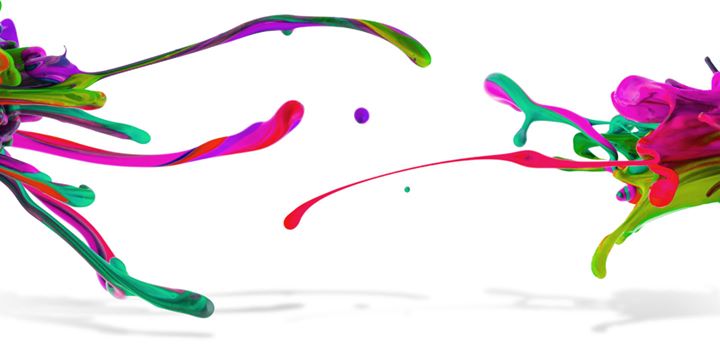 Join Hour Detroit magazine and Empathy313 for an unforgettable evening Thursday, November 3 at the Garden Theater in Detroit. Hour Detroit's first annual Chairs for Charity fundraiser presented by Empathy313 will showcase the talent of the local art and design community in a unique pop-up gallery of extraordinary chair installations for one night only. Sip cocktails, enjoy gourmet bites, and bid on these beautiful works of art to raise funds for dozens of local charities participating in the Give Detroit Challenge. Chairs designed by: Antonio "Shades" Agee Asia Hamilton Boswell Darcel Deneau Desiree Kelly Doug Schwartz Katie Hawley Rob Tomlinson Tony Roko Chairs for Charity is proudly sponsored by: Presenting Sponsor Empathy313 Gold Sponsors Franco Public Relations Group Kroger Silver Sponsor GiveYoung.org Bar Sponsors Deutsch Family Wine & Spirits Stroh's Tito's Handmade Vodka Contact Jason Hosko for sponsorship opportunities at jhosko@hour-media.com. 